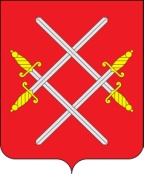 АДМИНИСТРАЦИЯ РУЗСКОГО ГОРОДСКОГО ОКРУГАМОСКОВСКОЙ ОБЛАСТИПОСТАНОВЛЕНИЕот _________________ №________ Об установлении родительской платы, взимаемой с родителей (законных представителей) за присмотр и уход за детьми муниципальных общеобразовательных и дошкольных образовательных организациях Рузского городского округа, реализующих основную образовательную программу дошкольного образованияВ соответствии с Федеральным законом от 29.12.2012 № 273-ФЗ «Об образовании в Российской Федерации», Федеральным законом от 06.10.2003 № 131-ФЗ «Об общих принципах организации местного самоуправления в Российской Федерации», Законом Московской области от 27.07.2013 № 94/2013-ОЗ «Об образовании», Законом Московской области от 02.10.2013 № 114/2013-ОЗ «О внесении изменений в Закон Московской области «О нормативах стоимости предоставления муниципальных услуг, оказываемых за счет средств бюджетов муниципальных образований Московской области, применяемых при расчетах межбюджетных трансфертов», постановлением Правительства Московской области от 06.07.2016 № 526/22 «О максимальном размере платы, взимаемой с родителей (законных представителей) за присмотр и уход за детьми, осваивающими образовательные программы дошкольного образования в государственных образовательных организациях Московской области и муниципальных образовательных организациях в Московской области», приказом министра образования Московской области от 10.12.2015 № 6461 «Об утверждении методических рекомендаций по расходованию неиспользованных остатков средств платы, взимаемой с родителей (законных представителей) за присмотр и уход за детьми, осваивающими образовательные программы дошкольного образования в организациях в Московской области, осуществляющих образовательную деятельность», Постановлением правительства Московской области от 26.11.2021 № 1215/40 «О внесении изменений в постановление Правительства Московской области от 06.07.2016 № 526/22 «О максимальном размере платы, взимаемой с родителей (законных представителей) за присмотр и уход за детьми,  осваивающими образовательные программы дошкольного образования в государственных образовательных организациях Московской области и муниципальных образовательных организациях в Московской области», руководствуясь Уставом Рузского городского округа Московской области, постановляет: 1.  Установить плату, взимаемую с родителей (законных представителей) за присмотр уход за детьми в муниципальных общеобразовательных и дошкольных образовательных организациях Рузского городского округа Московской области, реализующих основную образовательную программу дошкольного образования, в зависимости от возраста ребенка:- в группах с 10,5 – часовым пребыванием детей до 3-х лет на одного воспитанника в день – 136 рублей 95 копеек (из расчета 130 рублей 57 копеек – расходы на организацию питания, 6 рублей 38 копеек – расходы, связанные с приобретением расходных материалов, используемых для обеспечения соблюдения воспитанниками режима дня и личной гигиены);- в группах с 12 – часовым пребыванием детей до 3-х лет на одного воспитанника в день – 136 рублей 95 копеек (из расчета 130 рублей 57 копеек – расходы на организацию питания, 6 рублей 38 копеек – расходы, связанные с приобретением расходных материалов, используемых для обеспечения соблюдения воспитанниками режима дня и личной гигиены);- в группах с 10,5 – часовым пребыванием детей старше 3-х лет на одного воспитанника в день – 150 рублей 70 копеек (из расчета 145 рублей 86 копеек – расходы на организацию питания, 4 рубля 84 копейки – расходы, связанные с приобретением расходных материалов, используемых для обеспечения соблюдения воспитанниками режима дня и личной гигиены);- в группах с 12 – часовым пребыванием детей старше 3-х лет на одного воспитанника в день – 150 рублей 70 копеек (из расчета 145 рублей 86 копеек – расходы на организацию питания, 4 рубля 84 копейки – расходы, связанные с приобретением расходных материалов, используемых для обеспечения соблюдения воспитанниками режима дня и личной гигиены)».2. Утвердить Положение о порядке взимания и использования платы с родителей (законных представителей) за присмотр и уход за детьми в муниципальных общеобразовательных и дошкольных образовательных организациях Рузского городского округа Московской области, реализующих основную образовательную программу дошкольного образования (прилагается).3. Признать утратившим силу постановление администрации Рузского городского округа Московской области от 20.09.2019 № 4598 «Об установлении родительской платы, взимаемой с родителей (законных представителей) за присмотр и уход за детьми в муниципальных дошкольных образовательных организациях Рузского городского округа, реализующих основную образовательную программу дошкольного образования»4. Настоящее постановление вступает в силу с 01.01.2023. 5. Опубликовать настоящее постановление в газете «Красное знамя» и разместить на официальном сайте Рузского городского округа Московской области в сети «Интернет».6. Контроль за исполнением настоящего постановления возложить на Заместителя Главы Администрации Рузского городского округа Московской области Волкову Е.С.Глава городского округа                            		           	Н.Н. Пархоменко Утвержденопостановлением администрацииРузского городского округаМосковской областиОт_____________№__________ПОЛОЖЕНИЕО ПОРЯДКЕ ВЗИМАНИЯ И ИСПОЛЬЗОВАНИЯ ПЛАТЫ С РОДИТЕЛЕЙ(ЗАКОННЫХ ПРЕДСТАВИТЕЛЕЙ) ЗА ПРИСМОТР И УХОД ЗА ДЕТЬМИВ МУНИЦИПАЛЬНЫХ ОБЩЕОБРАЗОВАТЕЛЬНЫХ И ДОШКОЛЬНЫХ ОБРАЗОВАТЕЛЬНЫХ ОРГАНИЗАЦИЯХРУЗСКОГО ГОРОДСКОГО ОКРУГА МОСКОВСКОЙ ОБЛАСТИ, РЕАЛИЗУЮЩИХОСНОВНУЮ ОБЩЕОБРАЗОВАТЕЛЬНУЮ ПРОГРАММУДОШКОЛЬНОГО ОБРАЗОВАНИЯг. Руза1. Общие положения1.1. Настоящее Положение разработано в целях упорядочения платы, взимаемой с родителей (законных представителей) за присмотр и уход за детьми в муниципальных общеобразовательных и дошкольных образовательных организациях Рузского городского округа Московской области (далее - дошкольные организации, дошкольное отделение общеобразовательной организации), реализующих основную общеобразовательную программу дошкольного образования, и на основании Федерального закона от 29.12.2012 № 273-ФЗ «Об образовании в Российской Федерации», Закона Московской области от 27.07.2013 № 94/2013-ОЗ «Об образовании», Закона Московской области от 02.10.2013 № 114/2013-ОЗ «О внесении изменений в Закон Московской области «О нормативах стоимости предоставления муниципальных услуг, оказываемых за счет средств бюджетов муниципальных образований Московской области, применяемых при расчетах межбюджетных трансфертов», постановления Правительства Московской области от 06.07.2016 N 526/22 «О максимальном размере платы, взимаемой с родителей (законных представителей) за присмотр и уход за детьми, осваивающими образовательные программы дошкольного образования в государственных образовательных организациях Московской области и муниципальных образовательных организациях в Московской области», приказа министра образования Московской области от 10.12.2015 № 6461 «Об утверждении методических рекомендаций по расходованию неиспользованных остатков средств платы, взимаемой с родителей (законных представителей) за присмотр и уход за детьми, осваивающими образовательные программы дошкольного образования в организациях в Московской области, осуществляющих образовательную деятельность» и приказа Министерства образования и науки Российской Федерации от 31.07.2020 № 373 «Об утверждении Порядка организации и осуществления образовательной деятельности по основным общеобразовательным программам - образовательным программам дошкольного образования».1.2. Положение направлено на обеспечение экономически обоснованного распределения затрат между родителями (законными представителями) и бюджетом Рузского городского округа на присмотр и уход за детьми в муниципальных бюджетных и автономных дошкольных образовательных организациях с учетом реализации конституционных гарантий общедоступности образования.1.3. Родительская плата используется муниципальными бюджетными и автономными дошкольными образовательными организациями (далее - дошкольная образовательная организация) целевым образом на возмещение расходов на присмотр и уход за ребенком в дошкольной образовательной организации.1.4. В родительскую плату не допускается включение расходов на реализацию образовательной программы дошкольного образования, а также расходов на содержание недвижимого имущества дошкольной образовательной организации.1.5. В настоящем Положении под присмотром и уходом за детьми в дошкольных образовательных организациях, реализующих основную общеобразовательную программу дошкольного образования, понимается комплекс мер по организации питания и хозяйственно-бытового обслуживания детей, обеспечению соблюдения ими личной гигиены и режима дня.2. Установление размера платы, взимаемой с родителей(законных представителей) за присмотр и уход за детьмив общеобразовательных и дошкольных образовательных организациях, реализующихосновную образовательную программу дошкольного образования, и порядок ее оплаты2.1. Присмотр и уход за детьми осуществляется дошкольными образовательными организациями на основании договора об оказании соответствующих услуг между родителями (законными представителями) ребенка и дошкольной образовательной организацией в соответствии с приказом Министерства образования и науки Российской Федерации от 13.01.2014 № 8 «Об утверждении примерной формы договора об образовании по образовательным программам дошкольного образования».2.2. Родительская плата за присмотр и уход за детьми в дошкольных образовательных организациях устанавливается постановлением администрации Рузского городского округа и может изменяться не более одного раза в год. Размер родительской платы устанавливается фиксированной суммой за каждый день пребывания ребенка в дошкольной образовательной организации в зависимости от возраста ребенка.В случае закрытия дошкольной образовательной организации на капитальный или текущий ремонт, на карантин, а также на летний период родительская плата не взимается.2.3. Образовательные услуги в рамках государственного образовательного стандарта дошкольной образовательной организацией предоставляются бесплатно.2.4. Оплата родителями (законными представителями) услуг, не относящихся к основным видам деятельности дошкольной образовательной организации и оказываемых ими на платной основе, производится в соответствии с уставом дошкольной образовательной организации и условием договора, заключенного между родителями (законными представителями) ребенка и дошкольной образовательной организацией дополнительно.2.5. В перечень затрат, учитываемых при установлении родительской платы, взимаемой с родителей (законных представителей) за присмотр и уход в дошкольных образовательных организациях, включаются следующие расходы:2.5.1.   На организацию питания.2.5.2. Расходы, связанные с приобретением расходных материалов, используемых для обеспечения соблюдения воспитанниками режима дня и личной гигиены.2.6. Родители (законные представители) вносят плату за присмотр и уход за детьми в дошкольных образовательных организациях не позднее 10-го числа месяца, следующего за расчетным, путем перечисления денежных средств на лицевой счет дошкольной образовательной организации.За дни отсутствия ребенка в дошкольной образовательной организации заведующим дошкольной образовательной организацией совместно с муниципальным казенным учреждением «Централизованная бухгалтерия муниципальных учреждений» на основании табеля учета посещаемости детей производится перерасчет родительской платы, взимаемой с родителей (законных представителей) в месяц, в соответствии с действующими нормативными правовыми актами и настоящим Положением.Если родитель (законный представитель) временно потерял работу, а прожиточный минимум семьи ниже регионального прожиточного минимума, по заявлению родителя (законного представителя) родительская плата может быть внесена позднее 20-го числа месяца, следующего за отчетным. К заявлению необходимо приложить ксерокопию трудовой книжки родителя (законного представителя), справку из ГКУ МО «Рузский центр занятости населения», сведения о доходах супруга (супруги) за последние 3 месяца.2.7. В плату за присмотр и уход в дошкольных образовательных организациях не включаются дни, пропущенные ребенком по следующим причинам:2.7.1. Заболевание и домашний режим по рекомендации лечащего врача после перенесенного заболевания. О заболевании ребенка родитель (законный представитель) обязан сообщить в дошкольное образовательное учреждение не позднее 9:00 в день заболевания.2.7.2. 	 Санаторно-курортное лечение.2.7.3. Ежегодный оплачиваемый отпуск родителей (законных представителей) - по предварительному заявлению и справке с места работы.2.7.4. Отпуск по беременности и родам родителя (законного представителя), отпуск по уходу за ребенком родителей (законных представителей) - до 28 календарных дней в год по предварительному заявлению.2.7.5. Участие ребенка в спортивных соревнованиях - по предварительному заявлению.2.7.6. Отсутствие ребенка в летний период времени - по предварительному заявлению.2.8. Если ребенок временно находится в социально-реабилитационном центре для несовершеннолетних, родительская плата с родителей (законных представителей) не взимается, место в дошкольной образовательной организации за ребенком сохраняется до 6 месяцев.2.9. Долг по родительской плате может быть взыскан с родителей (законных представителей) в судебном порядке.2.10. Родительская плата может вноситься за счет средств материнского (семейного) капитала в соответствии с постановлением Правительства Российской Федерации от 24.12.2007 N 926 «Об утверждении Правил направления средств (части средств) материнского (семейного) капитала на получение образования ребенком (детьми) и осуществление иных связанных с образованием ребенка (детьми) расходов».3. Установление льготы по плате за присмотр и уходза детьми в дошкольных образовательных организациях,реализующих основную образовательную программудошкольного образования3.1. За присмотр и уход за детьми-инвалидами, детьми-сиротами и детьми, оставшимися без попечения родителей, а также за детьми с туберкулезной интоксикацией, обучающимися в дошкольных образовательных организациях, родительская плата не взимается.3.2. Плата с родителей (законных представителей) в размере 50% устанавливается:- семьям, имеющим трех и более несовершеннолетних детей;- семьям, где один или оба родителя являются инвалидами;- одиноким родителям (в т.ч. вдовам и вдовцам), имеющим среднедушевой доход ниже регионального прожиточного минимума.3.3. Родители (законные представители), имеющие право на льготу по плате за присмотр и уход за детьми в дошкольных организациях, на момент первичного обращения предоставляют заведующему дошкольной организацией определенный пакет документов:3.3.1. Для родителей (законных представителей), имеющих ребенка-инвалида:- заявление о предоставлении льготы;- копия паспорта;- копия свидетельства о рождении ребенка (детей);- копия справки об инвалидности ребенка.3.3.2. Для лиц, получивших опеку над детьми-сиротами и детьми, оставшимися без попечения родителей:- заявление о предоставлении льготы;- постановление органа опеки и попечительства об установлении опеки над детьми-сиротами и детьми, оставшимися без попечения родителей;- копия свидетельства о рождении ребенка (детей);- копия паспорта законного представителя.3.3.3. Для родителей (законных представителей), имеющих ребенка или детей с туберкулезной интоксикацией:- заявление о предоставлении льготы;- копия паспорта;- справка о наличии у ребенка (детей) туберкулезной интоксикации;- копия свидетельства о рождении ребенка (детей).3.3.4. Для родителей (законных представителей), имеющих трех и более несовершеннолетних детей:- заявление о предоставлении льготы;- копии свидетельств о рождении всех несовершеннолетних детей;- копия паспорта;- справка с места обучения ребенка, достигшего 18-летнего возраста;- документ, подтверждающий статус многодетной семьи.3.3.5. Одиноким родителям (в т.ч. вдовам и вдовцам), имеющим среднедушевой доход ниже регионального прожиточного минимума:- заявление о предоставлении льготы;- копия паспорта;- копия свидетельства о рождении ребенка (детей);- справка с места жительства о составе семьи;- копия трудовой книжки;- справка из центра занятости;- свидетельство о смерти (для вдов и вдовцов);- справка по форме № 25 (для матери-одиночки). Если в свидетельстве о рождении ребенка в графе "отец" стоит прочерк, справка не требуется;- справка о доходах за три месяца, предшествующих месяцу подачи заявления (заработная плата, начисления по больничному листу, справка о доходах, полученных от предпринимательской деятельности, стипендия, пособие по уходу за ребенком до 1,5 лет, пенсия, доплата к пенсии, справка о государственной социальной выплате, адресной помощи).3.3.6. Для семей, где один или оба родителя являются инвалидами:- заявление о предоставлении льготы;- копия паспорта;- копия свидетельства о рождении ребенка (детей);- справка с места жительства о составе семьи;- справка МСЭ о наличии инвалидности.На получение 50% льготы родители подают заявление установленного образца (прилагается).Все справки действительны в течение одного месяца со дня их выдачи.Льгота носит заявительный характер и предоставляется на основании поданных родителями (законными представителями) заявления и необходимых документов.3.4. Право на льготу в размере 50% от установленной родительской платы за присмотр и уход за детьми в дошкольной образовательной организации подтверждается родителем (законным представителем) при приеме в дошкольную организацию, далее - 1 раз в год. Если данные документы были представлены по истечении срока, перерасчет родительской платы производится не более чем за один месяц.3.5. При наступлении обстоятельств, влекущих отмену установления льготной родительской платы, родители (законные представители) в течение 14 дней со дня наступления соответствующих обстоятельств обязаны уведомить об этом дошкольную образовательную организацию.Родителям (законным представителям), имеющим право на льготную родительскую плату по нескольким основаниям, льгота предоставляется только по одному из оснований по их выбору. В заявлении на установление льготной родительской платы родители (законные представители) должны указать основание предоставления льготной родительской платы.3.6. Приказ заведующего дошкольной образовательной организацией о предоставлении льготы оформляется в день подачи заявления и документов, определенных настоящим Положением, и представляется не позднее последнего рабочего дня текущего месяца в Муниципальное казенное учреждение "Централизованная бухгалтерия муниципальных учреждений".3.7. В предоставлении льготы родителю (законному представителю) отказывается в случае непредставления полного пакета документов, предусмотренного подпунктом 3.3 настоящего Положения.Родитель (законный представитель) (далее - заявитель) вправе обжаловать решение заведующего дошкольной образовательной организацией об отказе в предоставлении льготы в установленном в законодательстве порядке в администрацию Рузского городского округа или в суд.3.8. В случае выявления недостоверности сведений (документов), предоставленных родителями (законными представителями) для подтверждения права на получение льгот в соответствии с настоящим Положением, дошкольная образовательная организация в праве обратится в суд с иском о взыскании недополученных сумм родительской платы за присмотр и уход за детьми в дошкольной образовательной организации в установленном законом порядке.4. Контроль за поступлением и использованиемденежных средств4.1. Контроль за правильным и своевременным внесением родителями (законными представителями) родительской платы осуществляет заведующий дошкольной образовательной организации.4.2. Контроль за целевым использованием денежных средств, поступивших в качестве родительской платы, осуществляет заведующий дошкольной образовательной организации.4.3. Неиспользованные остатки средств платы, взимаемой с родителей (законных представителей) за присмотр и уход за детьми, осваивающими образовательные программы дошкольного образования в дошкольных образовательных организациях Рузского городского округа (далее - родительская плата), сложившиеся на конец финансового года, возможно направлять на расходы, связанные с финансовым обеспечением присмотра и ухода за детьми:4.3.1. Оплату продуктов питания.4.3.2. Приобретение мягкого инвентаря, ковровых (напольных) покрытий, штор (тюля, гардин и портьер).4.3.3. Приобретение чистящих и моющих средств.4.3.4. Приобретение хозяйственных товаров, в т.ч. посуды для нужд воспитанников.4.3.5. Приобретение мебели (в части обеспечения присмотра и ухода за воспитанниками), в т.ч. модульной и сюжетно-игровой.4.3.6. Приобретение уличного оборудования для игровых площадок.Руководители муниципальных дошкольных образовательных учреждений Рузского городского округа Московской области на основании решения наблюдательного совета ежегодно издают приказы от утверждения перечня приобретаемых товаров за счет остатков средств родительской платы, сложившихся на конец финансового года.4.4. Руководители муниципальных дошкольных образовательных организаций Рузского городского округа на основании решения попечительского или наблюдательного совета ежегодно издают приказ об утверждении перечня приобретаемых товаров за счет остатков средств родительской платы, сложившихся на конец финансового года.Приложениек Положению о порядке взиманияи использования платы с родителей(законных представителей) за присмотри уход за детьми в муниципальныхобщеобразовательных и дошкольных образовательных организацияхРузского городского округа, реализующихосновную общеобразовательную программудошкольного образования,От__________№_____________Образец 1Руководителю муниципальной дошкольнойобразовательной организацииЗАЯВЛЕНИЕна получение льготы для одиноких родителей (законныхпредставителей) (в т.ч. вдов и вдовцов), имеющихсреднедушевой доход ниже регионального прожиточногоминимума, в размере 50% от платы, взимаемой с родителей(законных представителей) за присмотр и уход за детьмив муниципальных общеобразовательных и дошкольных образовательных организацияхРузского городского округа, реализующих основнуюобразовательную программу дошкольного образованияЯ, _______________________________________________________________________,(фамилия, имя, отчество)проживающая(щий) по адресу: _________________________________________________________________________________________________________________________,телефон _____________ паспорт: серия ___________ номер ____________________выдан _______________________________________ когда _______________________прошу установить льготу в размере 50% от платы за присмотр и уход за детьмив  муниципальной дошкольной образовательной организации Рузского городскогоокруга Московской области: ___________________________________________________________________________________________________________________________Предоставляю следующие документы:Общая сумма доходов моей семьи, состоящей из:Составила (доход семьи указывается за 3 последних календарных месяца, предшествующих месяцу подачи заявления):Итого: _________________ рублей _____ коп.Обязуюсь   своевременно   извещать   заведующего  муниципальной  дошкольнойобразовательной  организации  (не  позднее  месячного  срока)  об изменениидохода, влияющего на право получения льготы по  плате за посещение ребенкомдетского  сада, об изменении статуса семейного положения. Я предупрежден(а)о  необходимости  предоставления  сведений о доходах в течение 3 месяцев поокончании года, в течение которого будет предоставлена льгота."___" ___________ 20__ г.                           _______________________                                                                              (подпись заявителя)Расчет среднедушевого дохода  семьи,  дающего право на получение льготы вразмере  50%  от  платы  за  содержание  ребенка в муниципальной дошкольнойобразовательной организации: _________________________________________________________________________________________________________________________Среднедушевой доход семьи гражданки _______________________________________за период с "____" _____________ 20___ г. по "____" ______________ 20___ г.составил _________ рублей ______ копеек в месяц на человека, т.е. ниже/вышепрожиточного минимума в среднем на душу населения (необходимо подчеркнуть),установленного в Московской области на момент обращения родителя (законногопредставителя).Величина прожиточного минимума в среднем на душу населения на "__" ________20__ года составляет _________ руб. _______ коп."___" ___________ 20__ г.					______________________								       (подпись заявителя)Образец 2Руководителю муниципальной дошкольнойобразовательной организацииЗАЯВЛЕНИЕна получение льготы семьями, где один или оба родителяявляются инвалидами, в размере 50% от платы, взимаемойс родителей (законных представителей) за присмотр и уходза детьми в муниципальных общеобразовательных и дошкольных образовательныхорганизациях Рузского городского округа Московской области,реализующих основную образовательную программудошкольного образованияЯ, _______________________________________________________________________,(фамилия, имя, отчество)проживающая(щий) по адресу: _________________________________________________________________________________________________________________________,телефон _____________ паспорт: серия ___________ номер ____________________выдан _______________________________________ когда _______________________прошу установить льготу в размере 50% от платы за присмотр и уход за детьмив  муниципальной общеобразовательной, дошкольной образовательной организации Рузского городского округа Московской области:Предоставляю следующие документы:Обязуюсь   своевременно   извещать   заведующего  муниципальной  дошкольнойобразовательной  организацией  (не  позднее  месячного   срока)  об   изменении   статусасемейного положения."___" _____________ 20__ г.                         _______________________                                                     		           (подпись заявителя)N п/пФамилия, имя, отчество ребенкаЧисло, месяц, год рождения ребенкаДата назначения1.2.3.4.5.N п/пНаименование документовКол-во экземпляров1.Паспорт (копия)2.Копия свидетельства о рождении ребенка3.Справка с места жительства о составе семьиN 254.Трудовая книжка (копия)5.Справка о доходах за последние 3 месяца6.Справка из центра занятости7.Справка ф.8.Свидетельство смерти (вдовы, вдовцы)N п/пФамилия, имя, отчество члена семьиЧисло, месяц, год рождения члена семьиСтепень родстваN п/пВид полученного доходаСумма дохода (руб., коп.)Место получения дохода с указанием работодателя - юр. лица или физического лица, источника выплаты с указанием почтового адреса1.Доходы, полученные от трудовой деятельности2.Денежное довольствие3.Выплаты социального характера (пенсии, пособия, стипендии и пр.)4.Иные полученные доходы, всегоВ том числе доходы:От предпринимательской деятельностиДоходы от продажи имущества или сдачи в арендуПрочие полученные доходыN п/пФамилия, имя, отчество ребенкаЧисло, месяц, год рождения ребенкаДата назначения1.2.3.4.5.N п/пНаименование документовКол-во экземпляров1.Паспорт (копия)2.Копия свидетельства о рождении ребенка3.Книжка многодетного родителя4.Справка на ребенка, достигшего 18-летнего возраста, но продолжающего обучаться в общеобразовательном учреждении (не позднее 6 месяцев после достижения ребенком 18 лет)5. Справка МСЭ о наличии инвалидности